Dein Name:  	 Homepage Vervollständige die begonnene Mindmap nach dieser Vorlage.
Natürlich kannst du auch noch zusätzliche Inhalte hinzufügen!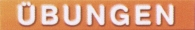 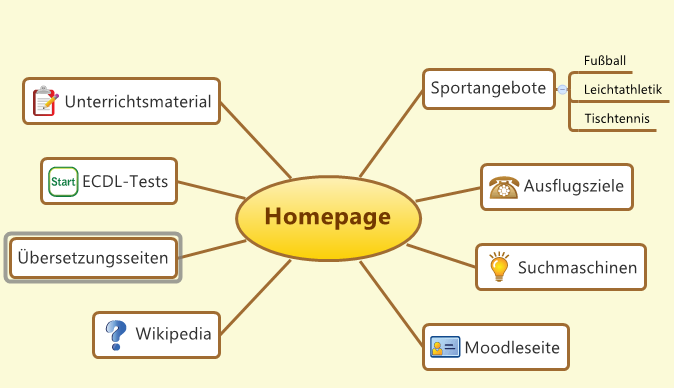 